Uitslag Zwemwedstrijd 28 juni in het Geestmerambacht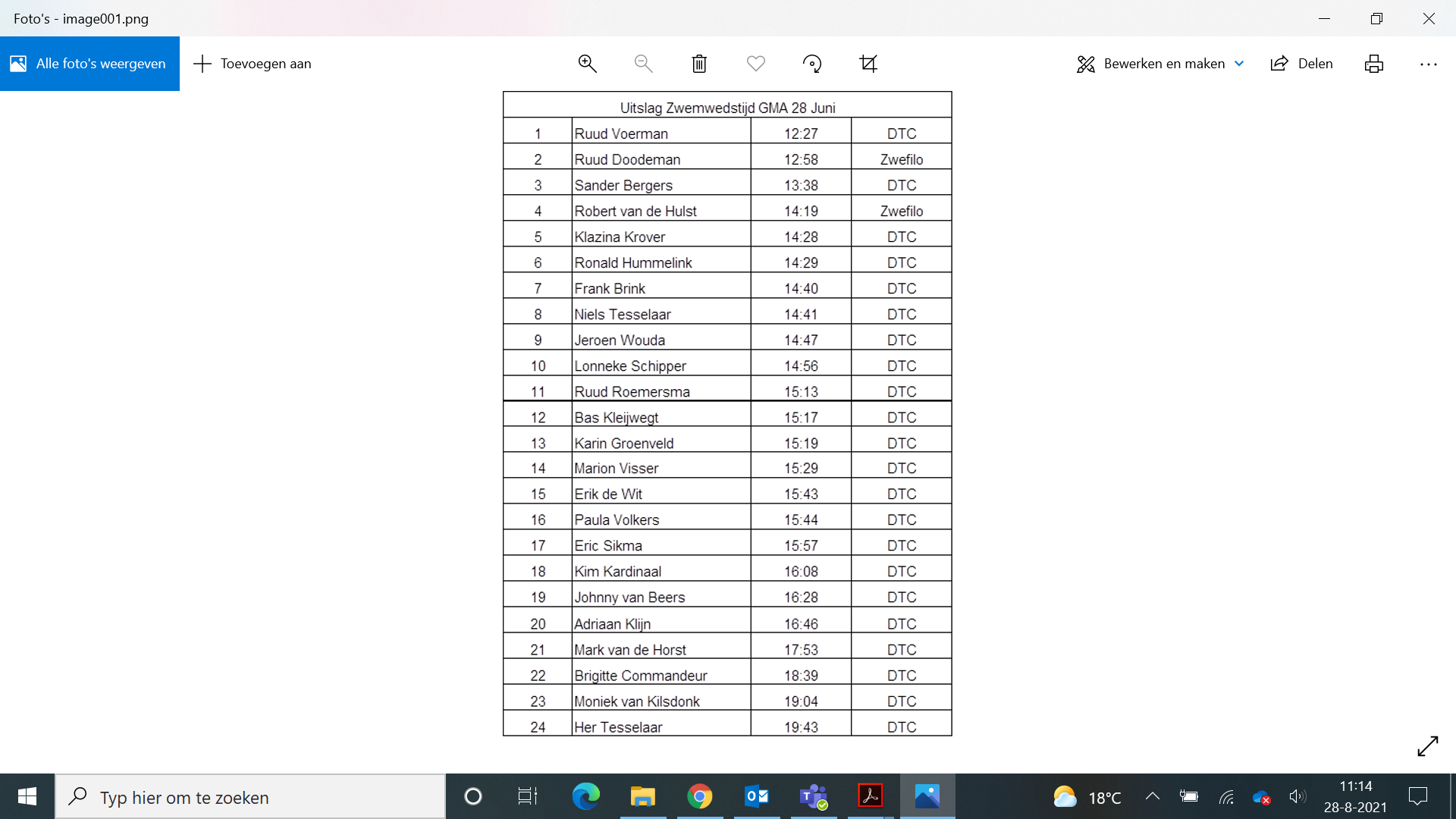 Uitslag 2 x 1/24e in het Park van Luna op woensdag 25 augustus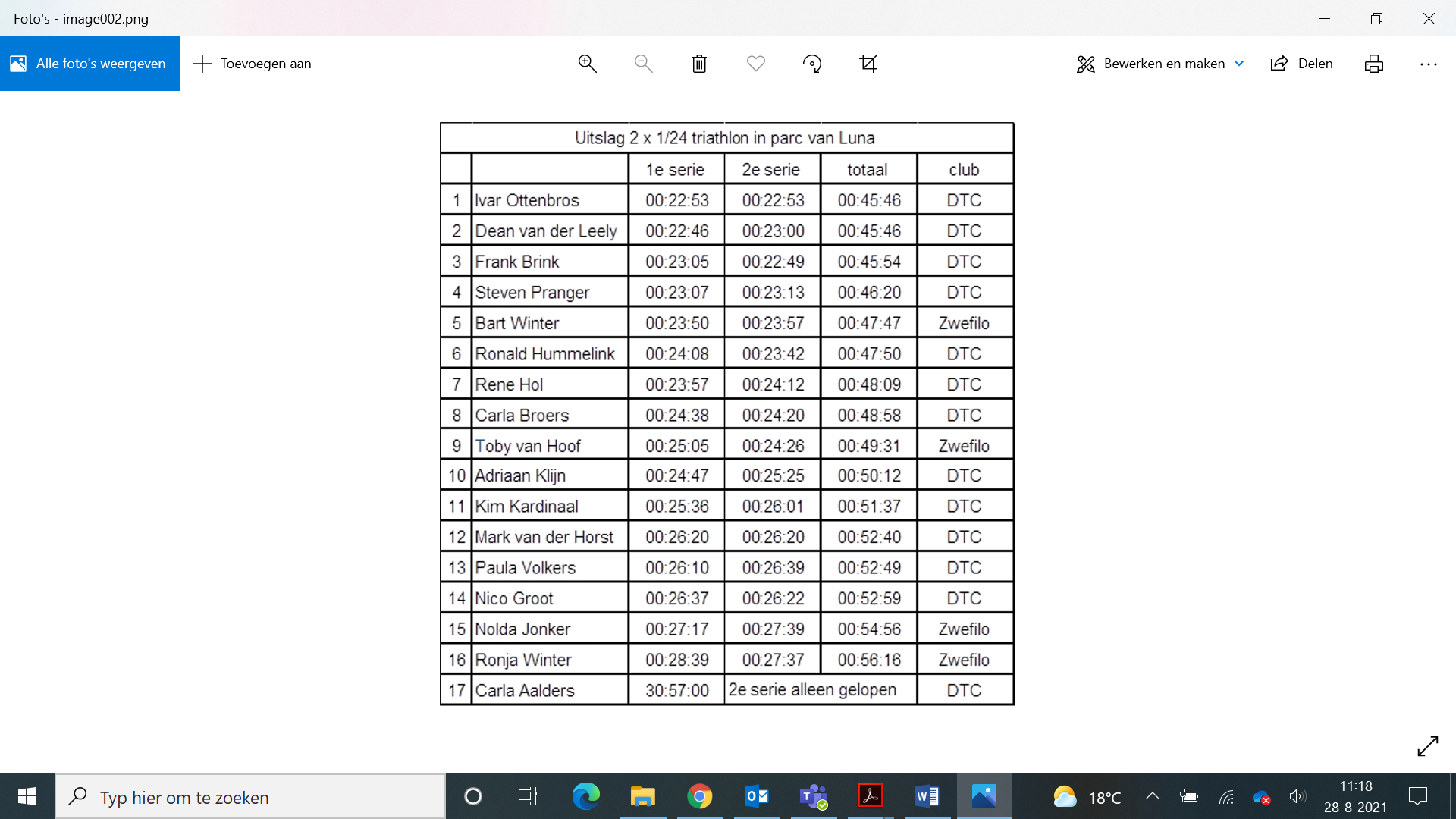 